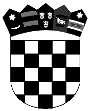 R E P U B L I K A  H R V A T S K APRIMORSKO-GORANSKA  ŽUPANIJAGRAD RIJEKAStožer civilne zaštite Grada RijekeRijeka, 9. travnja 2021.PREDMET: ODVIJANJE NASTAVE  U PERIODU OD 12. – 16. TRAVNJA 2021. - suglasnostPoštovani,s obzirom na pogoršanu epidemiološku situaciju, a nastavno na mišljenje Odjela gradske uprave za odgoj i školstvo, Stožer civilne zaštite Grada Rijeke podržava odvijanje predmetne nastave, odnosno nastave od 5. – 8. razreda osnovnih škola na  području Grada Rijeke  modelom C – nastava na daljinu, od 12. do 16. travnja 2021. godine  Stožer civilne zaštite Grada Rijeke nadalje donosi preporuku da se odvijanje razredne nastave, odnosno nastave od 1. - 4. razreda osnovnih škola, odvija modelom A – nastava u školi u istom periodu.U odnosu na gore navedeno, svaka osnovna škola, može, uz opravdane razloge i okolnosti, zatražiti od Stožera civilne zaštite Grada Rijeke izdvojeno mišljenje, odnosno predložiti rad drugim modelom.  Također, Stožer civilne zaštite Grada Rijeke podupire mišljenje Odjela gradske uprave za odgoj i školstvo da iznimku ovakvom pristupu rada čini rad s učenicima s teškoćama u razvoju, te se i nadalje potiče njihov prihvat u škole kao i omogućavanje praćenja nastave uz pomoć dodijeljenih im pomoćnika u nastavi.  S poštovanjem,								     Načelnik Stožera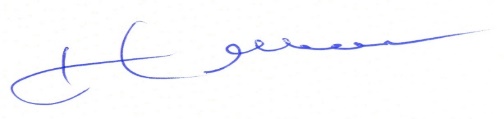                                                                                              Hinko Mance